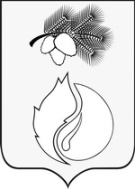 АДМИНИСТРАЦИЯ ГОРОДА КЕДРОВОГОРАСПОРЯЖЕНИЕТомская областьг. КедровыйОб утверждении расчета начальной максимальной цены муниципального контракта В целях реализации Закона Томской области от 11 сентября 2007 года № 188-ОЗ «О наделении органов местного самоуправления государственными полномочиями по обеспечению жилыми помещениями детей-сирот и детей, оставшихся без попечения родителей, а также лиц из их числа», на основании независимой оценки экспертно-оценочной компании общества с ограниченной ответственностью «Аксерли» № 127/01от 01.02.2023Применить рыночную стоимость 1 кв.м. общей площади благоустроенного жилья однокомнатных квартир кирпичного либо панельного исполнения на территории муниципального образования «Город Кедровый» на дату оценки, с учетом округлений, ограничений и допущений, которая составила 9000 (девять тысяч) рублей 00 копеек, для обеспечения жилыми помещения детей-сирот и детей, оставшихся без попечения родителей, лиц из числа детей-сирот и детей, оставшихся без попечения родителей, лиц, которые относились к категории детей-сирот и детей, оставшихся без попечения родителей, лиц из числа детей-сирот и детей, оставшихся без попечения родителей, и достигли возраста 23 лет, которые подлежат обеспечению жилыми помещениями на территории муниципального образования «Город Кедровый» для определения начальной максимальной цены муниципального контракта.2. Утвердить расчет начальной максимальной цены муниципального контракта на приобретение благоустроенного жилья однокомнатной квартиры кирпичного либо панельного исполнения на территории муниципального образования «Город Кедровый», согласно приложению.3. Настоящее распоряжение вступает в законную силу со дня его подписания.4. Опубликовать распоряжение в газете «В краю кедровом» и разместить на официальном сайте Администрации города Кедрового в информационно-телекоммуникационной сети «Интернет»: http://www.kedradm.ru. 5. Контроль за исполнением данного распоряжения возложить на Первого заместителя Мэра города Кедрового.Мэр города Кедрового					                       	                Н.А. СоловьеваЛариса Ивановна Акиньшина(38250)35-314Приложение к распоряжениюАдминистрации города Кедровогоот «14» февраля 2023 г.№ 64Расчет начальной максимальной цены муниципального контракта14 февраля 2023 г.№ 64     Общая площадь жилого помещения, кв.м.Рыночная стоимость 1 кв.м. общей площади благоустроенного жилья однокомнатных квартир кирпичного либо панельного исполнения на территории муниципального образования «Город Кедровый» на дату оценки, с учетом округлений, ограничений и допущений, руб.Начальной максимальной цены муниципального контракта на приобретение благоустроенного жилья однокомнатной квартиры кирпичного либо панельного исполнения на территории муниципального образования «Город Кедровый», руб.Не менее 339000297000